TKI izpiti!22.1.20131. Razloži pojme:Waiting timeService timeBlocking probabilty - nekak tak se mi zdiBusy Hour2. Pasivna in aktivna analiza IP prometa.Prednosti, slabosti, značilnosti, primer.3.Kaj je QoS in QoE in razlika.4. Če imamo uporabnika z  1erl prometa na liniji, kolikšna je možnost uspešne vzpostavitve klica če ga pokličemo.Erlang B Formula 
B = (a^n/n!)/(1+a/1!+a^2/2!+a^3/3!+...+a^n/n!) 
B:Probability of blocking 
a:Traffic 
n:Lines(Number of servers) 

se pravi v našem primeru ko imamo samo eno linijo: 
B = (1^1/1!)/(1+1/1!)=0.5 =>50% blockinga oz. 50% verjetnosti da bo klic vzpostavljen.jan 20121.erlang b, 2.M/M/1, 3.razlika QoE - QoS, 4.snmp formati sporočilafeb 20121. stabilen sistem pac definicija, 2. možne motnje v omrežju naštet pa napisat, 3. je bla aktivna in pasivna analiza  4. ena racunska naloga k smo jo na vajah mel. 5 omrežji pa za racunat promet v erlangih v vsakem omrežjuin možnost blokade. za blokado nam je dovolu d smo lahko erlangov kalkulator uporabli na LTFEju24.8.20111.)Sistem s čakalno vrsto.Nariši, opiši, namen uporabe. 
2.)DiffServ 
3.)SNMP formati in kje jih uporabljamo 
4.)Usmerjevalnik obdela zahtevo v 1ms. Na usmerjevalnik pride 800 zahtev v sekundi. Kolikšen je povprečni čas zadrževanja zahtevkov na usmerjevlniku.- resitev 4. :  lambda=800Ts=1msmi=1/Ts=1000povprecno zahtev v sistemu L=lambda/(mi-lambda)=4povprecen cas zahteve v sistemu W=L/lambda=5ms20.6.2011- Razlika med Erlang B in Erlang C modelom ter njuna uporaba 
-Kdaj je sistem stabilen? 
-Razlika med takojšnjo in naknadno analizo IP prometa al neki tasga 
-Dva se pogovarjata po telefonu in ustvarjata 100merl prometa. Kolikšna je verjetnost da ju pokliče tretji uporabnik?26.5.20091. elastične/neelastične aplikacije 
2. erlang-B 
3. DiffServ 
4. računska naloga: 
Na voljo imamo povezavo hitrosti xx bytov/s. Na njej se xx uporabnikov pogovarja (IP telefonija), vsak po xx min. Kolikšna je največja pasovna širina kodeka ip telefonije, da bo manj kot 1% zavrženih paketov (B<1)... približn tko, pa tm kjer je xx je bla pač ena št., ki se je ne spomnim 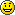 21.7.20071.) uporaba simulacij pri načrtovanju in razvijanju omrežij- namen in pomen. Katera orodja za izvajanje simulacij ste spoznali in za kakšna omrežja so najbolj primerna?2.) predstavite, narišite in obrazložite model strežnega sistema s čakalno vrsto in navedite področja uporabe.3.) katere podatke nivoja IP najpogosteje zbiramo pri meritvah prometa?4.) kolikšno je povprečno število zahtev na sistemu, če je povprečen čas, ki ga zahteve porabijo na sistemu 300ms in je povprečno število prihodov zahtev 1200/min?4.6.20071.) predstavite povezavno orientirano in nepovvezavno orientirano komunikacijo primere za omrežja z IP protokolom.2.) Erlang C model: parametri, ki jih z njim določamo, namen uporabe, primer uporabe.3.) DiffServ: namen in opis delovanja.4.)kolikšna je verjetnost, da bomo pri poskusu vzpostavitve z nar…. liniji 2 erl prometa, uspeli takoj vzpostaviti zvezo?